广西培贤国际职业学院基建工程结算审计流程图无监理反馈意见无异议                                   无异议 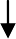 